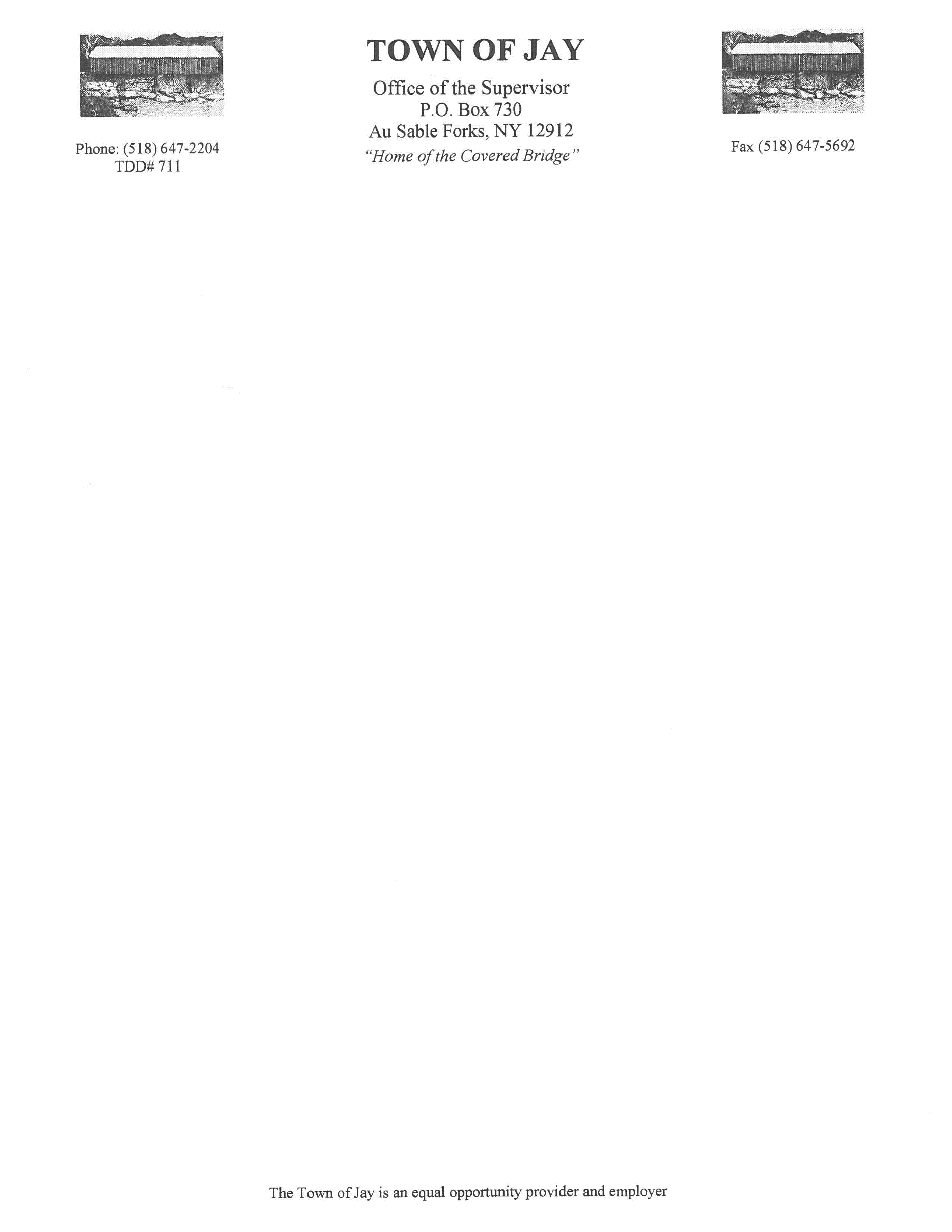 TOWN OF JAY TOWN BOARD MEETINGJuly 14, 20227:00 PM @ COMMUNITY CENTERWelcomePledge to the FlagApprove Audited BillsApprove MinutesJune 9, 2022 Regular Board MeetingJune 15, 2022 Joint Board Meeting Audience CommentsBeatrice Pelkey’s Resolution of CondolenceGuestsAu Sable River Association – Kelley Tucker & Gary HenryDepartment Head ReportsDPW- Kevin LincolnCode Enforcement - Robbe BaerAnimal Control – Donna Tatro – No ReportCommitteesYouth Commission – Kate Frederick - ReportParks – Knut SauerPersonnel – Adam CoolidgeSupervisor’s ReportEventsBoard CommentsAudience CommentsNext MeetingBoard Meeting: August 11, 2022 @ 7:00 PMExecutive SessionAdjourn